          UZUNLUK PROBLEMLERİ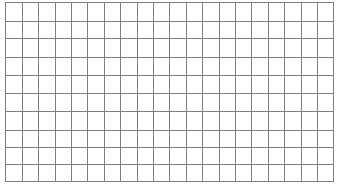 YAZIM YANLIŞLARI VE NOKTALAMA İŞARETLERİ1- Aşağıdaki sözcüklerden hangisinin yazımı yanlıştır?A) herkes         B) yalnış          C) yalnız           D) piknik2- Aşağıdaki cümlelerden hangisinde yazım yanlışı vardır?A)Matematik dersinde soruları zevkle çözüyoruz.   B)problemleri doğru çözmek için dikkatli okumak gerekir?C) Son soruyu sınıfta hepimiz doğru yaptık.             D) Sınıf içi oyunlar oynamayı seviyoruz.3- “ Hafta sonu Ankara’ya tırenle gideceğiz.”      Yukarıdaki cümlede yazım yanlışı yapılmıştır. Bu yazım yanlışının nedeni nedir?A) Noktalama işaretleri eksik kullanılmıştır.            B) İlk harfin yazımı ile ilgili bir hata yapılmıştır.C) Fazladan bir harf eklenmiştir.                              D) Özel isimlerin yazımında yanlışlık yapılmıştır.4- Aşağıdaki cümlelerin hangisinin sonuna yanlış bir noktalama işareti konulmuştur?A) Kimin yalan söylediğini bilmiyorum?                  B) Kimin okula gelmediğini söyler misiniz?C) Kimin haklı olduğunu biliyor musunuz?              D) Kimin daha dürüst olduğunu söyleyecek misin?5- Aşağıdaki cümlelerin hangisinde noktalama işaretlerinden kaynaklanan bir yazım yanlışı vardır?A) Elazığ’lılar sevecen insanlardır.                     B) Manavdan elma, armut, nar ve üzüm aldım.C) Eyvah çocuk bisikletten düştü!                      D) Yılın ilk karı İstanbul’a yağdı.6- Aşağıdaki cümlelerin hangisinde yazım yanlışı yapılmıştır?A) Çocuklar parkta oynuyorlar.                                      B) Akşama kadar yağış devam edecekmiş.C) Çocuklar parkta çok mutluydular.                             D) Çocukların 1. inci tercihi kaydıraktan kaymaktır.7- Sıra sayısı bildiren sözcüklerin hangisinin yazımı doğrudur?A) Sınıfta 3. sırada oturuyorum.                                B) Biz 7, katta oturuyoruz.C) Okulda sınıfımız 1 inci kattadır.                           D) 3124- sokakta oturuyoruz.8- “ Kocaman göbekli havuç burunlu ve kısa boylu bir kardan adam yapmak istiyorum.”     Yukarıdaki cümlede virgül kullanılmadığı için yazım yanlış yapılmıştır. Bu yanlış gidermek için   virgül (,) nereye konulmalıdır?A) havuç ile burunlu arasına                              B) kocaman ile göbekli arasınaC) göbekli ile havuç arasına                              D) Bir ile kardan arasına9- Aşağıdaki cümlelerin hangisinde yazım yanlışı vardır?A) Babam yeni altığı tayın adını kınalı koydu.                      B) Bizim köyde atlara çok büyük önem verilir.C) Köyde dedemin Gümüş isimli atından daha hızlı koşan bir at yoktur.     D) Dayımın atının yavrusu oldu.10- Aşağıdaki cümlelerin hangisinin sonuna yanlış bir noktalama işareti konulmuştur?A) Hafta sonu Büyük Ada’ya gidelim mi.                      B) Büyük Ada’da faytona bineriz.C) Büyük Ada yaz aylarında çok kalabalık oluyor.        D) Marmara bölgesinde şiddetli kar yağışı bekleniyor.11-  Aşağıdaki cümlelerin hangisinde yazım yanlışı vardır?A) Hikâye yazarken kendimi çok iyi his ediyorum.                   B) Kitaplarımı özenle kitaplığa yerleştirdim.C) Bu kadar çok ödevi senmi zamanında yetiştireceksin?         D) Hava durumunu dikkatlice dinliyordu.12- Aşağıdaki cümlelerin hangisinde noktalama işareti yanlış kullanılmıştır?A) Bugün çocuklarla çok güzel vakit geçirdim.       B) Bu sabah uyandığımda, hemen pencereye koştum.C) Kendi çocukluğumu hatırladım.                          D) Hey gidi günler hey, ne çocukluk yaşamışız meğer biz.13- Aşağıdaki cümlelerin hangisinde yazım yanlışı yapılmıştır?A) Arkadaşlarımla balık tutmaya gittik.                           B) Balık tutmak insanı rahatlatıyor.C) En çok balıkı Ahmet tuttu.                                          D) Tuttuğumuz balıktan anneanneme de verdik.14- Aşağıdaki sözcüklerden hangisinin yazımında bir yanlışlık vardır?A) Selen’i     B) karakaçan’ı            C) Tekir’i      D) Kınalı’yı